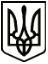 МЕНСЬКА МІСЬКА РАДАВИКОНАВЧИЙ КОМІТЕТПРОЄКТ  РІШЕННЯ___  лютого 2022 року                       м. Мена	№ _____Про погодження проєкту Програми соціальної підтримки непрацюючих громадян, які опинилися у складних життєвих обставинах, на території Менської міської територіальної громади на 2022-2024 роки «Соціальне робоче місце»З метою посилення захисту громадян, які перебувають у складних життєвих обставинах та потребують сторонньої допомоги, підтримки непрацюючих громадян, які перебувають у складних життєвих обставинах, надання допомоги у працевлаштуванні з метою подальшого виходу із складних життєвих обставин, повернення до повноцінної життєдіяльності, відповідно до Закону України «Про соціальні послуги», постанови Кабінету Міністрів України від 01 червня 2020 року № 587 «Про організацію надання соціальних послуг», постанови Кабінету Міністрів України від 04 серпня 2021 року № 817 «Деякі питання реалізації експериментального проекту з організації в територіальних громадах соціальної роботи із сім’ями та дітьми, які належать до вразливих груп населення та/або перебувають у складних життєвих обставинах», наказу Міністерства соціальної політики України від 13 липня 2018 року  № 1005 «Про затвердження форм обліку соціальної роботи з сім’ями/особами, які перебувають у складних життєвих обставинах», враховуючи наказ Міністерства соціальної політики України від 23 грудня 2021 року № 721 «Про участь територіальних громад у реалізації експериментального проекту та апробації», керуючись ст. 52 Закону України «Про місцеве самоврядування в Україні», виконавчий комітет Менської міської радиВИРІШИВ:1. Погодити проєкт Програми соціальної підтримки непрацюючих громадян, які опинилися у складних життєвих обставинах, на території Менської міської територіальної громади, на 2022-2024 роки «Соціальне робоче місце»   (додаток 1).2. Комунальній установі «Менський міський центр соціальних служб» Менської міської ради підготувати проект Програми соціальної підтримки непрацюючих громадян, які опинилися у складних життєвих обставинах, на території Менської міської територіальної громади, на 2022-2024 роки «Соціальне робоче місце» (далі - Програма) до розгляду на сесії міської ради.3. Контроль за виконанням рішення покласти на заступника міського голови з питань діяльності виконавчих органів ради  В.В. Прищепу.Міський голова	 Геннадій ПРИМАКОВ